План-схема района расположения МБОУ СШ №3, пути движения транспортных средств и детей (учеников)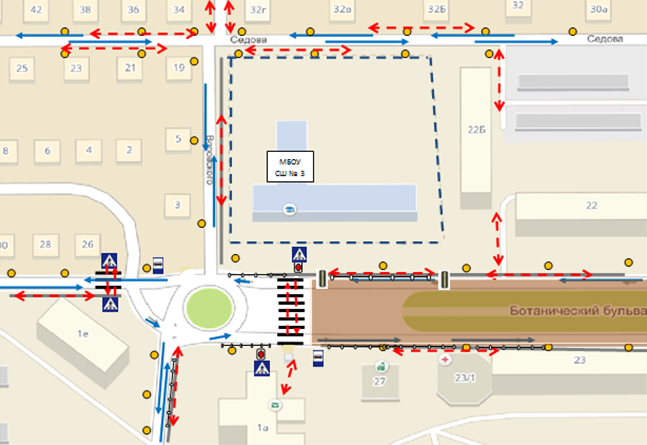 - движение транспортных средств- тротуар - светофор- движение детей (учеников) в (из) ОУ- пешеходное ограждение- искусственное освещение- опасный участок дороги- ограждение ОУ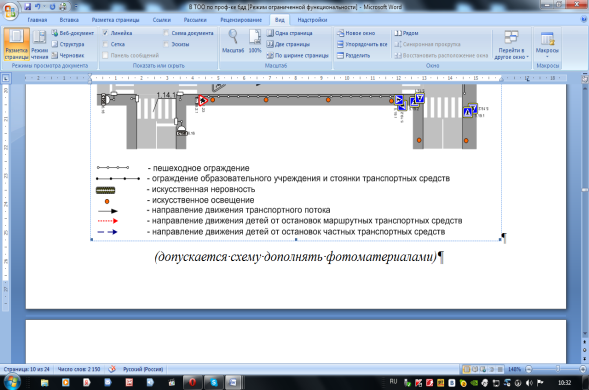 - искусственная неровность 